公共管理学院教师带学生外出活动申请表（请双面打印）备注：1.此表用于教师带学生离校开展调研、学习及非教学活动，教师带队开展专业实习等教学活动，应通过网办大厅“本科实习管理系统”进行报批。2.带队教师须在开展外出活动前3天向学院提交申请，并签订《安全责任书》。申请通过审批后，教师和学生应按照相关规定在网办大厅申请离校离穗报批。3.学生返校具体要求，根据疫情防控相关规定执行。4.原则上学生不能在上课时间段参与外出活动。流程图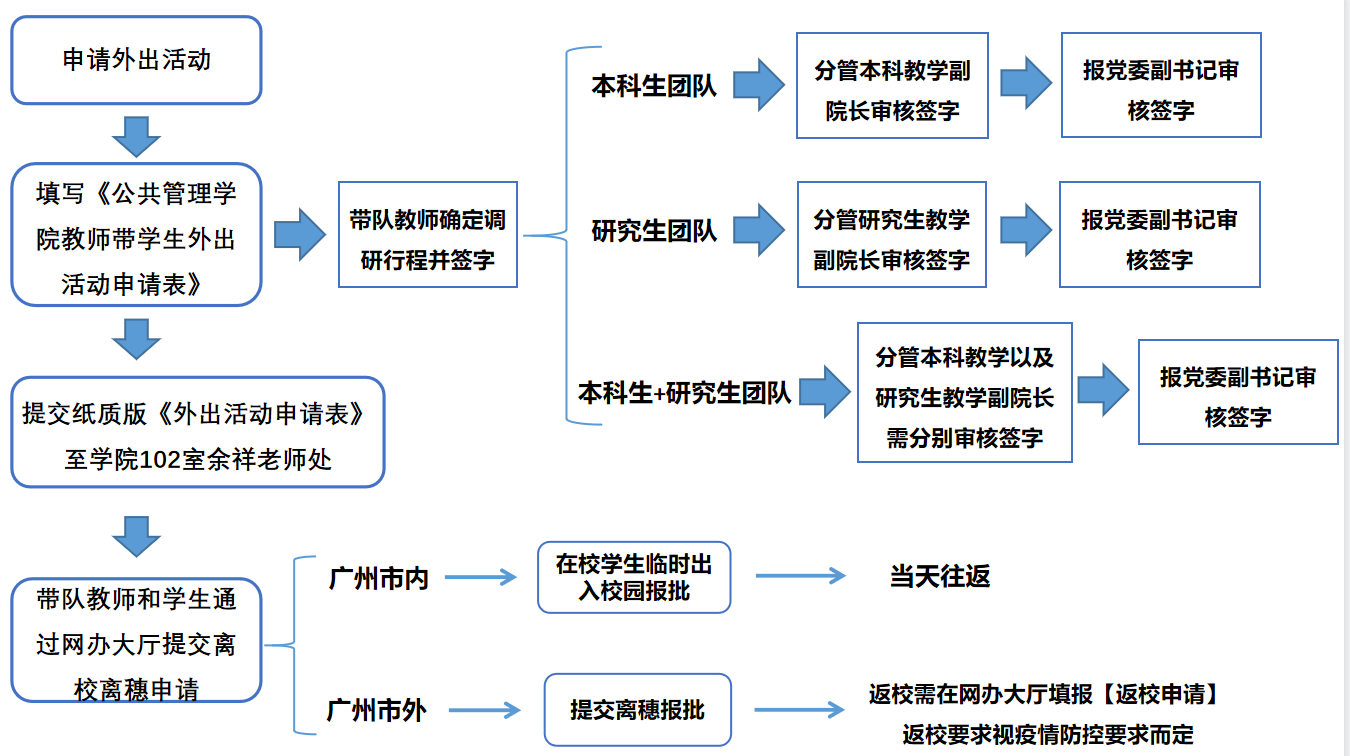 带队教师姓名联系方式所属系别职务/职称队员信息姓名类别、专业工号/学号队员信息张三教师3000xxxx队员信息李四本科，行政管理2020xxxxxxxx队员信息王五研究生，行政管理2020xxxxxx队员信息队员信息队员信息队员信息队员信息（表格不足可另附页）活动内容及行程申请人（教师签名）：年    月    日申请人（教师签名）：年    月    日申请人（教师签名）：年    月    日分管本科教学副院长审核意见审批人签字：年    月    日审批人签字：年    月    日审批人签字：年    月    日分管研究生教学副院长审核意见审批人签字：年    月    日审批人签字：年    月    日审批人签字：年    月    日党委审批意见审批人签字：年  月   日审批人签字：年  月   日审批人签字：年  月   日